COMMITTEE: United Nations Enviornmental Programme (UNEP)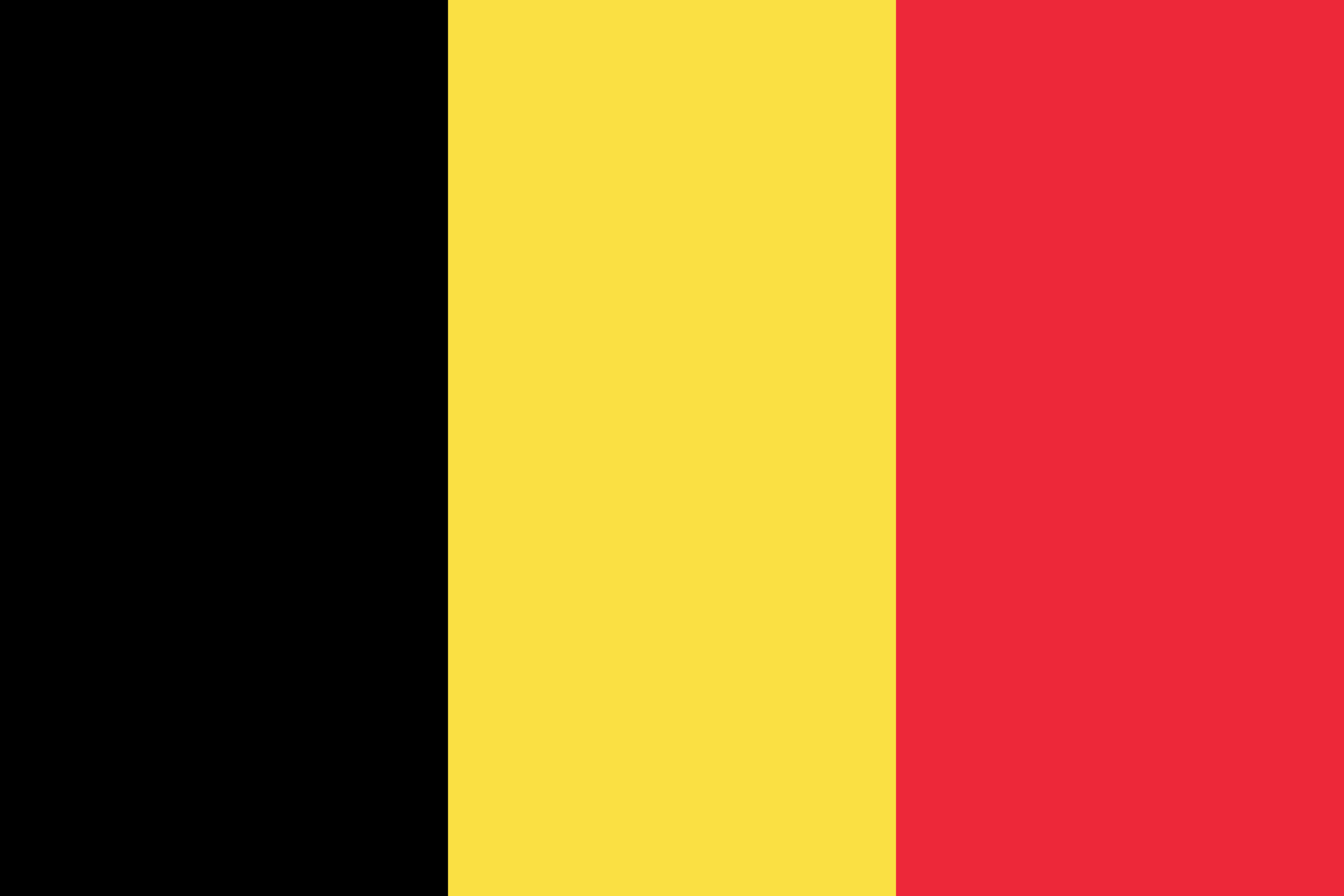 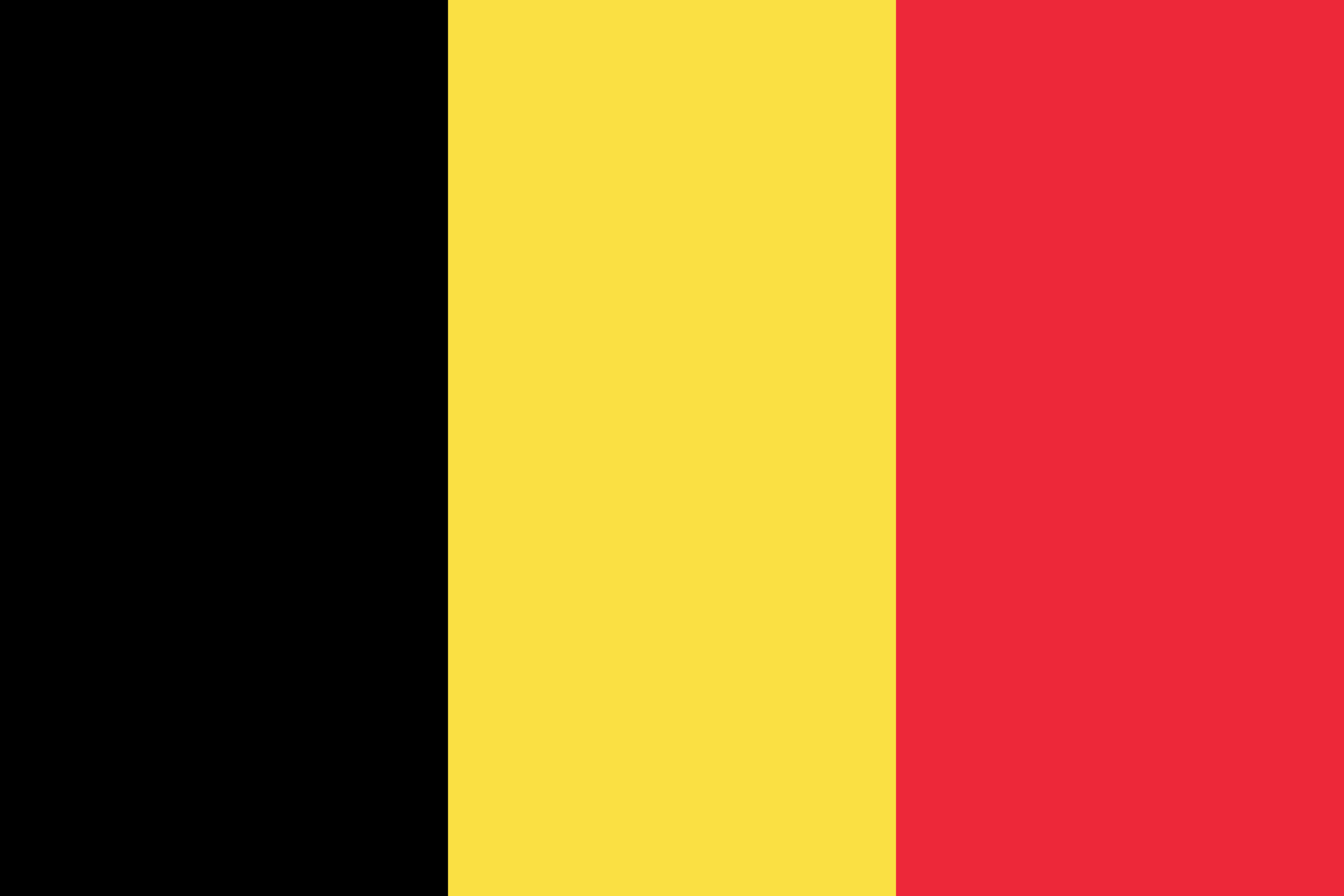                                                            COUNTRY: Belgium                                                          AGENDA ITEM: Enhancing the transition to sustainable                                                              energy as a response to the energy crisis and climate                                                            change.  Climate change and the energy crisis has affected our world in a bad way. Human activities emit greenhouse gases, which leads to the ongoing climate crisis. This crisis has left people without access to electricity and to clean and safe energy. In order to respond to these problems,the transition to sustainable energy is necessary. Our country is one of Europe’s most rapidly increasing renewable energy nations and we are eager to enhance the usage of sustainable energy.The usage of sustainable energy in our country has grown from 3% in 2006 to 13% in 2021. The most common sources of renewable energy is wind and solar power in our country. We have a total of 4.8 GW of Pv solar installations and 3.8 GW of offshore and onshore wind installations that are currently being manifactured. We have had a major imapct on offshore wind energy during the last deacde. Our country has also been working to address energy security challenges and possessing one of Europe’s most linked electricity grids. We are taking the current crisis very seriously and developing possible solutions to climate change. Our National Energy and Climate Plan is planning to decrease the greenhouse gas emmisions from the energy sector by 35% to achieve 17.5%.  We have made an advance on these plans.There are several solutions that can be discussed in order to respond to the current issue that we are facing. One solution could be helping developing countries access safe, renewable energy. Another possible solution that could be discussed is to stop using energy  sources that can’t be turned into renewable energy. We could also spread awarness among the citizens to indicate the crisis. The transition to sustainable energy is essential and we should take action now.REFERENCEShttps://www.iea.org/countries/belgiumhttps://www.hivepower.tech/blog/renewable-energy-in-belgium-what-you-should-knowhttps://www.foei.org/what-we-do/climate-justice-and-energy/